Welcome, Colegio Purísima Concepción y Santa María MicaelaManagement>International Education >Sister School Partnerships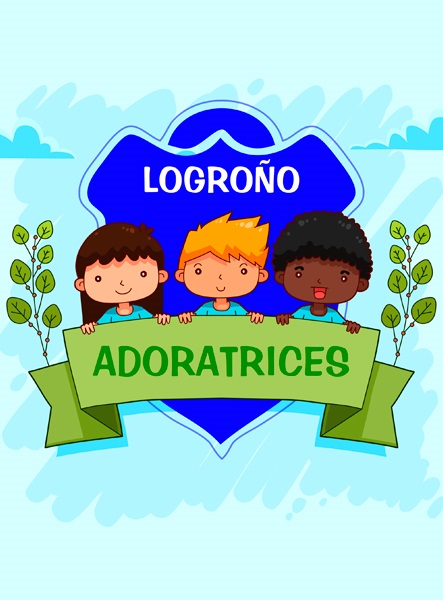  Calle Juan XXIII Nº 10 ,  Logroño ,  La Rioja 26003 ,   La Rioja ,  Spain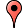 w:  Colegio de Educación Infantil, Primaria, Secundaria, Ciclos Formativos y Formación Profesional Básica, en el centro de la ciudad de Logroño. Purísima Concepción es un centro católico concertado perteneciente a la Congregación de Adoratrices, cuya finalid|ph:  34   941   255622We teach English as a second language in a bilingual project where we teach English, Natural Science, Social Science, Arts and Crafts and Physical Education in English. We are very excited about having a strong link with a school in Australia so that our learning is authentic and our students, staff and community can establish a deeper understanding of Australia, its people, the language and culture.

The English teachers and me would be interested in establish a relationship with an Australian school to share a project as Sister Schools.  The project that we have in mind has to do with the sharing of cards, a blog, videos, e-penpals or any other idea that you and your teachers would like to do. Key Contacts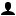 Ms V V
PrincipalE: persacat81@yahoo.es
P: 34   941   255622Ms M Angeles Martinez
English TeacherE: persacat81@gmail.com
P: 34 941 691138447About my SchoolPrimary language used in school:Spanish (Spain)Foreign languages taught in school:English; FrenchSchool type:Years Prep-12 ,    GovernmentIs mixed or single-sex:MixedNumber of students:501-1000Specialisation:Foreign LanguagesSpecial needs support:Yes, some of our students have special needsCollaboration OptionsProject Preference:Sister School Partnership and Project CollaborationPartnership Country:SpainPartnership Outcome:We teach English as a second language in a bilingual project where we teach English, Natural Science, Social Science, Arts and Crafts and Physical Education in English. We are very excited about having a strong link with a school in Australia so that our learning is authentic and our students, staff and community can establish a deeper understanding of Australia, its people, the language and culture.

The English teachers and me would be interested in establish a relationship with an Australian school to share a project as Sister Schools.  The project that we have in mind has to do with the sharing of cards, a blog, videos, e-penpals or any other idea that you and your teachers would like to do. Preferred Partnership Activities:Class to class email; Curriculum projects; School blog; Social mediaType of collaboration:English; Science; LanguagesPreferred year level:Year 1 (6 years old); Year 2 (7 years old); Year 3 (7 years old); Year 4 (9 years old); Year 5 (10 years old); Year 6 (11 years old)); Year 7 (12 years old)Preferred project length:Preferred starting date:  /   /  Project Outcome:We teach English as a second language in a bilingual project where we teach English, Natural Science, Social Science, Arts and Crafts and Physical Education in English. We are very excited about having a strong link with a school in Australia so that our learning is authentic and our students, staff and community can establish a deeper understanding of Australia, its people, the language and culture.

The English teachers and me would be interested in establish a relationship with an Australian school to share a project as Sister Schools.  The project that we have in mind has to do with the sharing of cards, a blog, videos, e-penpals or any other idea that you and your teachers would like to do. Preferred contact method:EmailPreferred Project Activities:Class to class email; Curriculum projects; School blog; Social mediaProfile Active / InactiveInactiveTerms and ConditionsSchools ConnectI have read and agreed to the Terms and Conditions